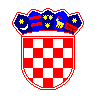 REPUBLIKA HRVATSKASISAČKO-MOSLAVAČKA ŽUPANIJAOPĆINA DVOROPĆINSKO VIJEĆEKLASA: 023-05/15-01/01URBROJ: 2176/08-02-15/ 04Dvor, 04. rujna 2015.	Temeljem članka 32. Statuta Općine Dvor („Službeni vjesnik“, broj 31/09, 13/10, 15/13  i 30/14), S A Z I V A M13. SJEDNICU OPĆINSKOG VIJEĆA OPĆINE DVOR	koja će se održati u ponedjeljak, 28. rujna 2015. godine, s početkom u 09:00 sati u vijećnici Općine Dvor, Trg bana Josipa Jelačića 10, Dvor.	Za sjednicu predlažem slijedeći		Dnevni red:Usvajanje zapisnika sa prethodne sjednice Donošenje Odluke o pokretanju postupka za izbor članova savjeta mladih Općine DvorDonošenje Odluke o davanju suglasnosti na Plan upisa djece za pedagošku 2015./2016. Godinu u Dječjem vrtiću „Sunce“ DvorDonošenje Zaključka o usvajanju Izvješća o stanju u prostoru Općine Dvor za razdoblje 2010-2014. godineDonošenje Plana gospodarenja OtpadomDonošenje Odluke o plaći i drugim pravima Općinskog načelnika Općine Dvor i zamjenika Općinskog načelnika Općine Dvor koji dužnost na koju su izabrani obnašaju profesionalnoDonošenje Polugodišnjeg Izvještaja o izvršenju Proračuna Općine Dvor za razdoblje od 01.01.2015.-30.06.2015. godineDonošenje Zaključka po podnesenom Izvještaju o radu načelnika za razdoblje 01.01.-30.06.2015. godinePredsjednik Vijeća     Stjepan Buić